               ҠАРАР                                                                      РЕШЕНИЕ       02 декабрь  2021 й.                     №  114                     02 декабря  2021 г.Об утверждении Порядка предоставления жилых помещений специализированного жилищного фонда сельского поселения  Инзерский сельсовет муниципального района Белорецкий район Республики БашкортостанНастоящий Порядок разработан в соответствии с Жилищным кодексом Российской Федерации, Постановлением Правительства Российской Федерации от 26 января 2006 года N 42 "Об утверждении Правил отнесения жилого помещения к специализированному жилищному фонду и типовых договоров найма специализированных жилых помещений", Законом Республики Башкортостан "О регулировании жилищных отношений в Республике Башкортостан" и устанавливает механизм предоставления служебных жилых помещений, жилых помещений маневренного фонда (далее - специализированный жилищный фонд).Совет сельского поселения  Инзерский   сельсовет муниципального района Белорецкий район Республики Башкортостан  р е ш и л:                                                                                        1. Утвердить Порядок  предоставления жилых помещений специализированного жилищного фонда сельского поселения  Инзерский сельсовет муниципального района Белорецкий район Республики Башкортостан.2. Признать утратившим силу решение Совета сельского поселения  Инзерский сельсовет муниципального района Белорецкий район Республики Башкортостан  от 23 сентября 2015 г. №268 «Об утверждении Порядка предоставления жилых помещений специализированного жилищного фонда сельского поселения  Инзерский сельсовет муниципального района Белорецкий район Республики Башкортостан»                                                                                                      3. Разместить данное решение на официальном сайте сельского поселения Инзерский сельсовет муниципального района Белорецкий район Республики Башкортостан.          4. Контроль за исполнением настоящего решения возложить на постоянную  комиссию по бюджету, налогам и собственности. Глава сельского поселения                                                          А.В. КучербаеваПриложениек решению Совета сельского поселенияИнзерский  сельсоветмуниципального района Белорецкий районРеспублики Башкортостанот 02.12.2021  №114Порядокпредоставления жилых помещений специализированногожилищного фонда сельского поселения  Инзерский сельсовет муниципального района Белорецкий район Республики Башкортостан1. ОБЩИЕ ПОЛОЖЕНИЯ1.1. Настоящий Порядок разработан в соответствии с Жилищным кодексом Российской Федерации, Постановлением Правительства Российской Федерации от 26 января 2006 года N 42 "Об утверждении Правил отнесения жилого помещения к специализированному жилищному фонду и типовых договоров найма специализированных жилых помещений", Законом Республики Башкортостан от 2 декабря 2005 г. №250-з "О регулировании жилищных отношений в Республике Башкортостан" и устанавливает механизм предоставления служебных жилых помещений, жилых помещений маневренного фонда (далее - специализированный жилищный фонд).1.2. Жилые помещения специализированного жилищного фонда предоставляются на основании решения Администрации сельского поселения Инзерский сельсовет муниципального района Белорецкий район  Республики Башкортостан (далее Администрации)  о предоставлении таких жилых помещений.1.3. Специализированные жилые помещения не подлежат отчуждению, передаче в аренду, внаем, за исключением передачи таких помещений по договорам найма, предусмотренным настоящим Порядком.2. УЧЕТ ГРАЖДАН, НУЖДАЮЩИХСЯ В ПРЕДОСТАВЛЕНИИ ЖИЛЫХПОМЕЩЕНИЙ СПЕЦИАЛИЗИРОВАННОГО ЖИЛИЩНОГО ФОНДА2.1. Жилые помещения специализированного жилищного фонда предоставляются по установленным Жилищным кодексом Российской Федерации основаниям гражданам, не обеспеченным жилыми помещениями в соответствующем населенном пункте.2.2. В целях предоставления жилого помещения специализированного жилищного фонда гражданин подает в Администрацию заявление и документы, предусмотренные в настоящем Порядке. Копии документов представляются заверенными в установленном законодательством порядке либо с предъявлением оригиналов документов.2.3. Заявление гражданина регистрируется в день его подачи в книге регистрации заявлений граждан, нуждающихся в предоставлении жилого помещения специализированного жилищного фонда (далее - книга регистрации), которая должна быть прошита, пронумерована и заверена оттиском печати Администрации и подписью руководителя Администрации.2.4. Администрация выдает гражданину, подавшему заявление, расписку о получении документов с указанием их перечня и даты получения.2.5. Решение о постановке на учет или об отказе в постановке на учет принимается не позднее чем через десять рабочих дней со дня представления заявления и документов, перечень которых установлен настоящим Порядком2.6. Администрация выдает или направляет гражданину, подавшему заявление, уведомление о постановке его на учет или об отказе в постановке на учет в течение трех рабочих дней со дня принятия решения о постановке на учет или об отказе в постановке на учет.2.7. Решение об отказе в постановке гражданина, нуждающегося в предоставлении жилого помещения специализированного жилищного фонда, на учет принимается в случаях:непредставления документов, указанных в настоящем Порядке;отсутствия у гражданина оснований, установленных Жилищным кодексом Российской Федерации, для предоставления жилого помещения специализированного жилищного фонда.Решение об отказе в постановке на учет может быть обжаловано в порядке, установленном законодательством.2.8. При устранении причины отказа, указанной в абзаце втором пункта 2.7 настоящего Порядка, гражданин вправе представить заявление и документы, перечень которых установлен настоящим Порядком, на повторное рассмотрение.Срок повторного рассмотрения представленных заявления и документов составляет 5 рабочих дней.2.9. Постановка на учет граждан, нуждающихся в предоставлении жилого помещения специализированного жилищного фонда, осуществляется со дня принятия решения.2.10. Поставленные на учет граждане регистрируются в книге учета граждан, нуждающихся в предоставлении жилого помещения специализированного жилищного фонда (далее - книга учета), которая должна быть прошита, пронумерована и заверена оттиском печати Администрации и подписью руководителя Администрации.Исправления и подчистки в книге учета не допускаются. Поправки и изменения вносятся в книгу учета на основании соответствующих документов и заверяются должностным лицом, на которого возложена обязанность ведения учета граждан, нуждающихся в предоставлении жилого помещения специализированного жилищного фонда.2.11. На каждого гражданина, принятого на учет, заводится учетное дело, в котором содержатся представленные им документы. Учетному делу присваивается номер, соответствующий номеру в книге учета.2.12. Администрация обеспечивает надлежащее хранение книг регистрации, учета и учетных дел граждан, состоящих на учете.2.13. Учет граждан ведется Администрацией по отдельному для каждой категории специализированного жилищного фонда списку очередности.Включение в списки граждан и установление очередности на получение жилых помещений специализированного жилищного фонда осуществляются исходя из даты решения Администрации о принятии на учет в качестве нуждающихся в предоставлении жилых помещений специализированного жилищного фонда.В случае принятия Администрацией в один день решений по нескольким гражданам очередность включения в списки устанавливается с учетом времени подачи заявления гражданами, принятыми на учет в качестве нуждающихся в предоставлении жилых помещений специализированного жилищного фонда.2.14. Администрация ежегодно с 1 января по 1 апреля проводят перерегистрацию граждан, состоящих на учете.В ходе проведения перерегистрации граждан Администрацией самостоятельно запрашиваются документы в органах, предоставляющих государственные или муниципальные услуги, иных государственных органах, органах местного самоуправления либо подведомственных государственным органам или органам местного самоуправления организациях, участвующих в предоставлении государственных или муниципальных услуг, в распоряжении которых находятся указанные документы.Сведения о перерегистрации, а также все изменения, выявленные в ходе перерегистрации, отражаются в учетном деле.Результаты переучета доводятся до сведения лиц, состоящих на учете, по их требованию в устной либо письменной форме.2.15. Решение о предоставлении гражданину жилого помещения специализированного жилищного фонда принимается Администрацией в порядке очередности постановки на учет в книге учета.Данное решение является основанием для заключения договора найма специализированного жилого помещения либо договора безвозмездного пользования в случае предоставления жилых помещений для социальной защиты отдельных категорий граждан.2.16. Специализированные жилые помещения предоставляются на основании решений собственников таких помещений (действующих от их имени уполномоченных органов государственной власти или уполномоченных органов местного самоуправления) или уполномоченных ими лиц по договорам найма специализированных жилых помещений, за исключением жилых помещений для социальной защиты отдельных категорий граждан, которые предоставляются по договорам безвозмездного пользования.2.17. В случае, если гражданин в течение тридцати дней с момента подписания с ним договора найма жилого помещения (договора безвозмездного пользования жилым помещением) без уважительной причины не вселился в предоставленное ему жилое помещение, оно может быть перераспределено следующему по очередности гражданину, состоящему на учете.2.18. Администрация обязана передать гражданину жилое помещение специализированного жилищного фонда, свободное от прав иных лиц, пригодное для проживания, в состоянии, отвечающем требованиям пожарной безопасности, санитарно-гигиеническим, экологическим и иным требованиям.2.19. Граждане снимаются с учета в качестве нуждающихся в предоставлении жилого помещения специализированного жилищного фонда в случаях:подачи ими заявления о снятии с учета;утраты оснований, дающих право на получение жилого помещения специализированного жилищного фонда;обеспечения жилыми помещениями в соответствии с настоящим Порядком.3. ПОРЯДОК ПРЕДОСТАВЛЕНИЯ СЛУЖЕБНЫХ ЖИЛЫХ ПОМЕЩЕНИЙСПЕЦИАЛИЗИРОВАННОГО ЖИЛИЩНОГО ФОНДА3.1. Служебные жилые помещения специализированного жилищного фонда (далее - служебные жилые помещения) предоставляются:лицам, замещающим муниципальную  должность Республики Башкортостан;работникам, осуществляющим техническое обеспечение деятельности муниципальных органов Республики Башкортостан, в которых осуществляется муниципальную службу Республики Башкортостан;работникам муниципальных  учреждений и муниципальных унитарных предприятий.3.2. Для принятия решения Администрации о предоставлении служебного жилого помещения помимо заявления гражданина, предусмотренного пунктом 2.2 настоящего Порядка, необходимы следующие документы:а) документы, удостоверяющие личность заявителя и членов его семьи;б) копия трудового договора либо копия служебного контракта;в) копия трудовой книжки;г) уведомление об отсутствии в Едином государственном реестре прав на недвижимое имущество и сделок с ним запрашиваемых сведений (о зарегистрированных правах на объекты недвижимости заявителя, а также всех вселяющихся членов семьи, включая несовершеннолетних, на территории соответствующего муниципального образования), выданное территориальным органом Федеральной службы государственной регистрации, кадастра и картографии по субъекту Российской Федерации не позднее чем за 30 дней до дня обращения заявителя в Администрацию;д) справка о наличии (отсутствии) в собственности заявителя, а также всех вселяющихся членов семьи, включая несовершеннолетних, объектов недвижимости на территории соответствующего муниципального образования, выданная органами или организациями по техническому учету и технической инвентаризации не позднее чем за 30 дней до дня обращения заявителя в Администрацию;е) справка об отсутствии у гражданина иного жилого помещения на территории соответствующего муниципального образования, предоставленного ему по договору социального найма, выданная органом местного самоуправления.3.3. Документы (их копии), указанные в подпунктах "г" - "е" пункта 3.2 настоящего Порядка, запрашиваются Администрацией в органах, предоставляющих государственные или муниципальные услуги, иных государственных органах, органах местного самоуправления либо подведомственных государственным органам или органам местного самоуправления организациях, участвующих в предоставлении государственных и муниципальных услуг, в распоряжении которых находятся указанные документы. Запрос направляется в течение трех рабочих дней со дня регистрации заявления гражданина в книге регистрации. Заявители вправе представить указанные документы по собственной инициативе.3.4. После принятия решения о предоставлении служебного жилого помещения Администрация заключает с гражданином договор найма служебного жилого помещения, в соответствии с которым передает гражданину и членам его семьи служебное жилое помещение для временного проживания за плату.3.5. В случае невозможности предоставления служебных жилых помещений по нормам предоставления гражданину с его согласия может быть предоставлено жилое помещение менее установленных норм.3.6. Совместно с гражданином в служебное жилое помещение могут вселяться члены его семьи, которые указываются в договоре найма служебного жилого помещения.3.7. Прекращение трудовых отношений либо пребывания на  должности или на выборной должности, а также увольнение со службы являются основаниями для расторжения договора найма служебного жилого помещения.4. ПОРЯДОК ПРЕДОСТАВЛЕНИЯ ЖИЛЫХ ПОМЕЩЕНИЙМАНЕВРЕННОГО ФОНДА4.1 Жилые помещения маневренного фонда предназначены для временного проживания:а) граждан в связи с капитальным ремонтом или реконструкцией дома, в котором находятся жилые помещения, занимаемые ими по договорам социального найма;б) граждан, утративших жилые помещения в результате обращения взыскания на эти жилые помещения, которые были приобретены за счет кредита банка или иной кредитной организации либо средств целевого займа, предоставленного юридическим лицом на приобретение жилого помещения, и заложены в обеспечение возврата кредита или целевого займа, если на момент обращения взыскания такие жилые помещения являются для них единственными;в) граждан, у которых единственные жилые помещения стали непригодными для проживания в результате чрезвычайных обстоятельств;г) граждан, у которых жилые помещения стали непригодными для проживания в результате признания многоквартирного дома аварийным и подлежащим сносу или реконструкции;4.2. Для принятия решения Администрации о предоставлении жилого помещения маневренного фонда в случае, предусмотренном подпунктом "а" пункта 4.1 настоящего Порядка, помимо заявления гражданина, предусмотренного пунктом 2.2 настоящего Порядка и подписанного всеми членами его семьи, необходимы следующие документы:а) документы, удостоверяющие личность заявителя и членов его семьи;б) документ, подтверждающий проведение капитального ремонта, реконструкции или модернизации дома;в) договор социального найма на жилое помещение, находящееся в доме, в котором проводят реконструкцию или капитальный ремонт;г) уведомление об отсутствии в Едином государственном реестре прав на недвижимое имущество и сделок с ним запрашиваемых сведений (о зарегистрированных правах на объекты недвижимости заявителя, а также всех вселяющихся членов семьи, включая несовершеннолетних, на территории соответствующего муниципального образования Республики Башкортостан), выданное Управлением Федеральной службы государственной регистрации, кадастра и картографии по Республике Башкортостан не позднее чем за 30 дней до дня обращения заявителя в Администрацию;д) справка о наличии (отсутствии) в собственности заявителя, а также всех вселяющихся членов семьи, включая несовершеннолетних, объектов недвижимости на территории соответствующего муниципального образования Республики Башкортостан, выданная государственным унитарным предприятием Бюро технической инвентаризации Республики Башкортостан не позднее чем за 30 дней до дня обращения заявителя в Администрацию;е) справка об отсутствии у гражданина иного жилого помещения на территории соответствующего муниципального образования Республики Башкортостан, предоставленного ему по договору социального найма, выданная органом местного самоуправления Республики Башкортостан;ж) акт осмотра жилого помещения, составляемый собственниками помещений, управляющими организациями, органами, уполномоченными осуществлять государственный контроль за использованием и сохранностью жилищного фонда, о невозможности проживания в нем во время проведения капитального ремонта или реконструкции дома.4.3. Документы (их копии), указанные в подпунктах "б" - "ж" пункта 4.2 настоящего Порядка, запрашиваются Администрацией в органах, предоставляющих государственные или муниципальные услуги, иных государственных органах, органах местного самоуправления Республики Башкортостан либо подведомственных государственным органам или органам местного самоуправления Республики Башкортостан организациях, участвующих в предоставлении государственных и муниципальных услуг, в распоряжении которых находятся указанные документы. Запрос направляется в течение трех рабочих дней со дня регистрации заявления гражданина в книге регистрации. Заявитель вправе представить указанные документы по собственной инициативе.4.4. Для принятия решения Администрации о предоставлении жилого помещения маневренного фонда в случае, предусмотренном подпунктом "б" пункта 4.1 настоящего Порядка, помимо заявления гражданина, предусмотренного пунктом 2.2 настоящего Порядка и подписанного всеми членами его семьи, необходимы следующие документы:а) документы, удостоверяющие личность заявителя и членов его семьи;б) документы, подтверждающие право собственности на жилое помещение, на которое обращено взыскание;в) выписка из Единого государственного реестра прав на недвижимое имущество и сделок с ним о правах отдельного лица на имеющиеся у него объекты недвижимого имущества (о зарегистрированных правах на объекты недвижимости заявителя, а также всех вселяющихся членов семьи, включая несовершеннолетних, на территории соответствующего муниципального образования Республики Башкортостан), выданная Управлением Федеральной службы государственной регистрации, кадастра и картографии по Республике Башкортостан не позднее чем за 30 дней до дня обращения заявителя в Администрацию;г) справка о наличии (отсутствии) в собственности заявителя, а также всех вселяющихся членов семьи, включая несовершеннолетних, объектов недвижимости на территории соответствующего муниципального образования Республики Башкортостан, выданная государственным унитарным предприятием Бюро технической инвентаризации Республики Башкортостан не позднее чем за 30 дней до дня обращения заявителя в Администрацию;д) справка об отсутствии у гражданина иного жилого помещения на территории соответствующего муниципального образования Республики Башкортостан, предоставленного ему по договору социального найма, выданная органом местного самоуправления Республики Башкортостан;е) судебное решение об обращении взыскания на заложенное имущество или нотариально удостоверенное соглашение между залогодержателем и залогодателем о внесудебном порядке обращения взыскания на имущество;ж) заверенная залогодержателем копия договора об ипотеке.4.5. Документы (их копии), указанные в подпунктах "в" - "д" пункта 4.4 настоящего Порядка, запрашиваются Администрацией в органах, предоставляющих государственные или муниципальные услуги, иных государственных органах, органах местного самоуправления Республики Башкортостан либо подведомственных государственным органам или органам местного самоуправления Республики Башкортостан организациях, участвующих в предоставлении государственных и муниципальных услуг, в распоряжении которых находятся указанные документы. Заявители вправе представить указанные документы по собственной инициативе.4.6. Для принятия решения Администрации о предоставлении жилого помещения маневренного фонда в случае, предусмотренном подпунктом "в" пункта 4.1 настоящего Порядка, помимо заявления гражданина, предусмотренного пунктом 2.2 настоящего Порядка, необходимы следующие документы:а) документы, удостоверяющие личность заявителя и членов его семьи;б) выписка из Единого государственного реестра прав на недвижимое имущество и сделок с ним о правах отдельного лица на имеющиеся у него объекты недвижимого имущества (о зарегистрированных правах на объекты недвижимости заявителя, а также всех вселяющихся членов семьи, включая несовершеннолетних, на территории соответствующего муниципального образования Республики Башкортостан), выданная Управлением Федеральной службы государственной регистрации, кадастра и картографии по Республике Башкортостан не позднее чем за 30 дней до дня обращения заявителя в Администрацию;в) справка о наличии (отсутствии) в собственности заявителя, а также всех вселяющихся членов семьи, включая несовершеннолетних, объектов недвижимости на территории соответствующего муниципального образования Республики Башкортостан, выданная государственным унитарным предприятием Бюро технической инвентаризации Республики Башкортостан не позднее чем за 30 дней до дня обращения заявителя в Администрацию;г) справка органов местного самоуправления об отсутствии у гражданина иного жилого помещения на территории соответствующего муниципального образования Республики Башкортостан, предоставленного ему по договору социального найма;д) заключение Межведомственной комиссии по вопросам признания жилого помещения жилым помещением, жилого помещения непригодным для проживания и многоквартирного дома аварийным и подлежащим сносу или реконструкции о непригодности жилого помещения для проживания.4.7. Документы (их копии), указанные в подпунктах "б" - "д" пункта 4.6 настоящего Порядка, запрашиваются Администрацией в органах, предоставляющих государственные или муниципальные услуги, иных государственных органах, органах местного самоуправления Республики Башкортостан либо подведомственных государственным органам или органам местного самоуправления Республики Башкортостан организациях, участвующих в предоставлении государственных и муниципальных услуг, в распоряжении которых находятся указанные документы. Запрос направляется в течение трех рабочих дней со дня регистрации заявления гражданина в книге регистрации. Заявители вправе представить указанные документы по собственной инициативе.4.8. Администрация на основании решения о предоставлении жилого помещения маневренного фонда заключает с гражданином договор найма жилого помещения маневренного фонда, по которому обязуется передать гражданину данное жилое помещение для временного проживания.4.9. Совместно с гражданином в жилое помещение могут вселяться члены его семьи, которые указываются в договоре найма жилого помещения маневренного фонда.4.10. При переселении граждан в помещение, входящее в состав маневренного фонда, договор социального найма по основному месту жительства не расторгается.4.11. Переселение граждан в жилые помещения маневренного фонда осуществляется не позднее чем через 30 дней после заключения договора найма.4.12. Граждане, проживающие в жилых помещениях маневренного фонда, имеют право на предусмотренные законодательством льготы и субсидии при оплате жилищно-коммунальных услуг.4.13. Договор найма жилого помещения маневренного фонда заключается на период:а) для граждан, указанных в подпункте "а" пункта 4.1 настоящего Порядка, - до завершения капитального ремонта или реконструкции дома;б) для граждан, указанных в подпункте "б" пункта 4.1 настоящего Порядка, - до завершения расчетов с гражданами, утратившими жилые помещения в результате обращения взыскания на них, после продажи жилых помещений, на которые было обращено взыскание.Управляющий делами 		                                                      Л.Р. ЮлдашеваБАШҠОРТОСТАН РЕСПУБЛИКАЋЫБЕЛОРЕТ РАЙОНЫмуниципаль районЫНЫңИНЙәР АУЫЛ СОВЕТЫАУЫЛ БИЛәМәһЕСОВЕТЫ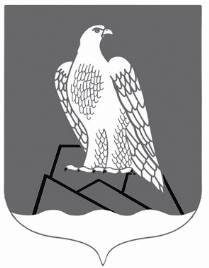 СОВЕТСЕЛЬСКОГО ПОСЕЛЕНИЯИНЗЕРСКИЙ СЕЛЬСОВЕТ Муниципального района Белорецкий район РЕСПУБЛИКИ БАШКОРТОСТАН